Sender’s AddressSender’s Email AddressDate Receiver’s NameReceiver’s Job Title Name of the School/ CollegeAddress of School/ CollegeSubject: Thank You Letter for InterviewDear ABC (Name of the Interviewer),With this letter, I would like to thank you for giving me an opportunity to interview for the post of special education teacher at your school. I enjoyed meeting with you and Mr. Jack. It was a great experience discussing the job position and I became more aware of your school. It was great to learn more about the challenges and difficulties faced by staff members while teaching special students. I hope my experience and my enthusiasm to teach these children and to bring change in their life. I would like to help and bring significant change to their life. I am truly grateful for getting a chance to give the interview at your school and share my passion for teaching specially challenged children.Kindly contact me on my mobile or email if you have other questions. Again, I would like to thank you for your time and motivation, and I look forward to hearing from you soon. Sincerely,(Signature)Sender’s Full Name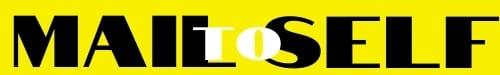 